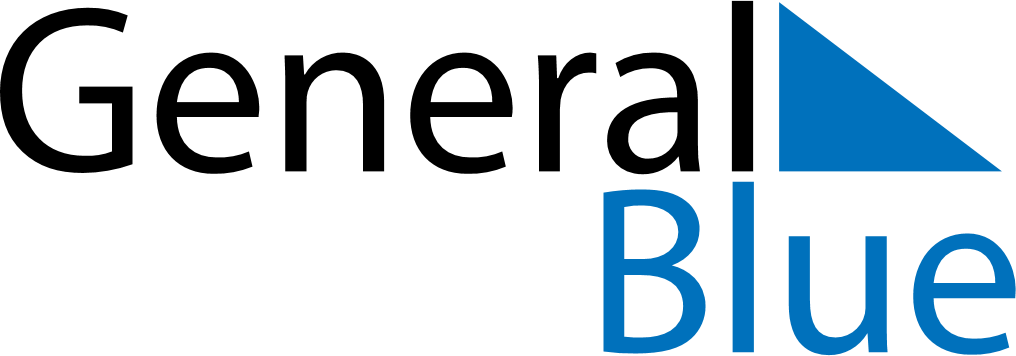 May 2025May 2025May 2025May 2025May 2025May 2025GuernseyGuernseyGuernseyGuernseyGuernseyGuernseyMondayTuesdayWednesdayThursdayFridaySaturdaySunday1234567891011Early May bank holidayLiberation Day1213141516171819202122232425262728293031Spring bank holidayNOTES